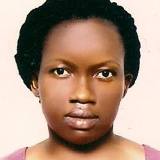 Nationality:Marital status:Visa statusNationality:Marital status:Visa statusUgandanMarried Visit To secure a position where my qualities of a fast learner and the ability to take a new challenges can be used.To secure a position where my qualities of a fast learner and the ability to take a new challenges can be used.2016 -  TODATE VICTORIA TRADING (Uganda)Job profile                        Sales Assistant.Ensure that each customer receives outstanding service by providing a friendly environment, which includes greeting and acknowledging every customer, maintaining solid product knowledge and all other aspects of customer service.Maintain an awareness of all promotions and advertisements.Assist in floor moves, merchandising, display maintenance, and housekeepingAssist in processing and replenishing merchandise and monitoring floor stock.Aid customers in locating merchandise. Communicate customer requests to management. Assist in completing price changes within the department.Participate in year-end inventory and cycle counts.Assist in ringing up sales at registers and/or bagging merchandise.2014 – 2016 AL MADINA SUPERMARKET AL QUOZ (DUBAI)Job profile                        Sales Assistant.Ensure that each customer receives outstanding service by providing a friendly environment, which includes greeting and acknowledging every customer, maintaining solid product knowledge and all other aspects of customer service.Maintain an awareness of all promotions and advertisements.Assist in floor moves, merchandising, display maintenance, and housekeepingAssist in processing and replenishing merchandise and monitoring floor stock.Aid customers in locating merchandise. Communicate customer requests to management. Assist in completing price changes within the department.Participate in year-end inventory and cycle counts.JANUARY 2010 to 2014:	IMPERIAL RESORT HOTELJob Profile:		Waitress.	.Check patrons' identification in order to ensure that they meet minimum age requirements for consumption of alcoholic beverages.Collect payments from customersWrite patrons food orders on slips, memorize and enter orders into computers for transmittal to kitchen staffTake orders from patrons for food and beveragesCheck with customers to ensure that they are enjoying their meals and take action to correct any problemsServe food and beverages to patrons, prepare and serve specialty dishes at tables as requiredPrepare checks that itemize the total meals costs and sales taxesRemove dishes and glasses from tables or counter and take them to kitchen for cleaningPresent menus to patrons and answer questions about menu items making recommendations2006-2008 Uganda Certificate In Early Childhood Teacher Education-YMCA Comprehensive Institute – Uganda 2004-2005 Uganda Certificate In Early Childhood Teacher Education-YMCA Comprehensive Institute – Uganda 1999-2003 Uganda Certificate of Education – Tororo Girls School – Uganda 1991-1998 Primary Leaving Examination – Rock View Primary School – Uganda Knowledge of Computer-MS Dos, Word, Excel, PowerPoint, Internet & E-mail.All references & further documents will be delivered upon request.2016 -  TODATE VICTORIA TRADING (Uganda)Job profile                        Sales Assistant.Ensure that each customer receives outstanding service by providing a friendly environment, which includes greeting and acknowledging every customer, maintaining solid product knowledge and all other aspects of customer service.Maintain an awareness of all promotions and advertisements.Assist in floor moves, merchandising, display maintenance, and housekeepingAssist in processing and replenishing merchandise and monitoring floor stock.Aid customers in locating merchandise. Communicate customer requests to management. Assist in completing price changes within the department.Participate in year-end inventory and cycle counts.Assist in ringing up sales at registers and/or bagging merchandise.2014 – 2016 AL MADINA SUPERMARKET AL QUOZ (DUBAI)Job profile                        Sales Assistant.Ensure that each customer receives outstanding service by providing a friendly environment, which includes greeting and acknowledging every customer, maintaining solid product knowledge and all other aspects of customer service.Maintain an awareness of all promotions and advertisements.Assist in floor moves, merchandising, display maintenance, and housekeepingAssist in processing and replenishing merchandise and monitoring floor stock.Aid customers in locating merchandise. Communicate customer requests to management. Assist in completing price changes within the department.Participate in year-end inventory and cycle counts.JANUARY 2010 to 2014:	IMPERIAL RESORT HOTELJob Profile:		Waitress.	.Check patrons' identification in order to ensure that they meet minimum age requirements for consumption of alcoholic beverages.Collect payments from customersWrite patrons food orders on slips, memorize and enter orders into computers for transmittal to kitchen staffTake orders from patrons for food and beveragesCheck with customers to ensure that they are enjoying their meals and take action to correct any problemsServe food and beverages to patrons, prepare and serve specialty dishes at tables as requiredPrepare checks that itemize the total meals costs and sales taxesRemove dishes and glasses from tables or counter and take them to kitchen for cleaningPresent menus to patrons and answer questions about menu items making recommendations2006-2008 Uganda Certificate In Early Childhood Teacher Education-YMCA Comprehensive Institute – Uganda 2004-2005 Uganda Certificate In Early Childhood Teacher Education-YMCA Comprehensive Institute – Uganda 1999-2003 Uganda Certificate of Education – Tororo Girls School – Uganda 1991-1998 Primary Leaving Examination – Rock View Primary School – Uganda Knowledge of Computer-MS Dos, Word, Excel, PowerPoint, Internet & E-mail.All references & further documents will be delivered upon request.2016 -  TODATE VICTORIA TRADING (Uganda)Job profile                        Sales Assistant.Ensure that each customer receives outstanding service by providing a friendly environment, which includes greeting and acknowledging every customer, maintaining solid product knowledge and all other aspects of customer service.Maintain an awareness of all promotions and advertisements.Assist in floor moves, merchandising, display maintenance, and housekeepingAssist in processing and replenishing merchandise and monitoring floor stock.Aid customers in locating merchandise. Communicate customer requests to management. Assist in completing price changes within the department.Participate in year-end inventory and cycle counts.Assist in ringing up sales at registers and/or bagging merchandise.2014 – 2016 AL MADINA SUPERMARKET AL QUOZ (DUBAI)Job profile                        Sales Assistant.Ensure that each customer receives outstanding service by providing a friendly environment, which includes greeting and acknowledging every customer, maintaining solid product knowledge and all other aspects of customer service.Maintain an awareness of all promotions and advertisements.Assist in floor moves, merchandising, display maintenance, and housekeepingAssist in processing and replenishing merchandise and monitoring floor stock.Aid customers in locating merchandise. Communicate customer requests to management. Assist in completing price changes within the department.Participate in year-end inventory and cycle counts.JANUARY 2010 to 2014:	IMPERIAL RESORT HOTELJob Profile:		Waitress.	.Check patrons' identification in order to ensure that they meet minimum age requirements for consumption of alcoholic beverages.Collect payments from customersWrite patrons food orders on slips, memorize and enter orders into computers for transmittal to kitchen staffTake orders from patrons for food and beveragesCheck with customers to ensure that they are enjoying their meals and take action to correct any problemsServe food and beverages to patrons, prepare and serve specialty dishes at tables as requiredPrepare checks that itemize the total meals costs and sales taxesRemove dishes and glasses from tables or counter and take them to kitchen for cleaningPresent menus to patrons and answer questions about menu items making recommendations2006-2008 Uganda Certificate In Early Childhood Teacher Education-YMCA Comprehensive Institute – Uganda 2004-2005 Uganda Certificate In Early Childhood Teacher Education-YMCA Comprehensive Institute – Uganda 1999-2003 Uganda Certificate of Education – Tororo Girls School – Uganda 1991-1998 Primary Leaving Examination – Rock View Primary School – Uganda Knowledge of Computer-MS Dos, Word, Excel, PowerPoint, Internet & E-mail.All references & further documents will be delivered upon request.2016 -  TODATE VICTORIA TRADING (Uganda)Job profile                        Sales Assistant.Ensure that each customer receives outstanding service by providing a friendly environment, which includes greeting and acknowledging every customer, maintaining solid product knowledge and all other aspects of customer service.Maintain an awareness of all promotions and advertisements.Assist in floor moves, merchandising, display maintenance, and housekeepingAssist in processing and replenishing merchandise and monitoring floor stock.Aid customers in locating merchandise. Communicate customer requests to management. Assist in completing price changes within the department.Participate in year-end inventory and cycle counts.Assist in ringing up sales at registers and/or bagging merchandise.2014 – 2016 AL MADINA SUPERMARKET AL QUOZ (DUBAI)Job profile                        Sales Assistant.Ensure that each customer receives outstanding service by providing a friendly environment, which includes greeting and acknowledging every customer, maintaining solid product knowledge and all other aspects of customer service.Maintain an awareness of all promotions and advertisements.Assist in floor moves, merchandising, display maintenance, and housekeepingAssist in processing and replenishing merchandise and monitoring floor stock.Aid customers in locating merchandise. Communicate customer requests to management. Assist in completing price changes within the department.Participate in year-end inventory and cycle counts.JANUARY 2010 to 2014:	IMPERIAL RESORT HOTELJob Profile:		Waitress.	.Check patrons' identification in order to ensure that they meet minimum age requirements for consumption of alcoholic beverages.Collect payments from customersWrite patrons food orders on slips, memorize and enter orders into computers for transmittal to kitchen staffTake orders from patrons for food and beveragesCheck with customers to ensure that they are enjoying their meals and take action to correct any problemsServe food and beverages to patrons, prepare and serve specialty dishes at tables as requiredPrepare checks that itemize the total meals costs and sales taxesRemove dishes and glasses from tables or counter and take them to kitchen for cleaningPresent menus to patrons and answer questions about menu items making recommendations2006-2008 Uganda Certificate In Early Childhood Teacher Education-YMCA Comprehensive Institute – Uganda 2004-2005 Uganda Certificate In Early Childhood Teacher Education-YMCA Comprehensive Institute – Uganda 1999-2003 Uganda Certificate of Education – Tororo Girls School – Uganda 1991-1998 Primary Leaving Examination – Rock View Primary School – Uganda Knowledge of Computer-MS Dos, Word, Excel, PowerPoint, Internet & E-mail.All references & further documents will be delivered upon request.